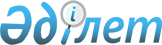 О внесении изменений в решение Кегенского районного маслихата от 21 января 2019 года № 15-53 "О бюджетах сельских округов Кегенского района на 2019-2021 годы"Решение Кегенского районного маслихата Алматинской области от 12 июня 2019 года № 21-77. Зарегистрировано Департаментом юстиции Алматинской области 26 июня 2019 года № 5193
      В соответствии с пунктом 4 статьи 106 Бюджетного кодекса Республики Казахстан от 4 декабря 2008 года, подпунктом 1) пункта 1 статьи 6 Закона Республики Казахстан от 23 января 2001 года "О местном государственном управлении и самоуправлении в Республике Казахстан", Кегенский районный маслихат РЕШИЛ: 
      1. Внести в решение Кегенского районного маслихата "О бюджетах сельских округов Кегенского района на 2019-2021 годы" от 21 января 2019 года № 15-53 (зарегистрирован в Реестре государственной регистрации нормативных правовых актов № 5040, опубликован 08 февраля 2019 года в эталонном контрольном банке нормативных правовых актов Республики Казахстан) следующие изменения:
      пункты 1, 2, 3, 4, 5, 6, 7 указанного решения изложить в новой редакции:
      "1. Утвердить бюджет Кегенского сельского округа на 2019-2021 годы согласно приложениям 1, 2, 3 к настоящему решению соответственно, в том числе на 2019 год в следующих объемах:
      1) доходы 234320 тысяч тенге, в том числе:
      налоговые поступления 24863 тысячи тенге;
      поступления трансфертов 209457 тысяч тенге, в том числе:
      целевые текущие трансферты 164060 тысяч тенге;
      субвенции 45397 тысяч тенге;
      2) затраты 240745 тысяч тенге; 
      3) чистое бюджетное кредитование 0 тенге;
      4) сальдо по операциям с финансовыми активами 0 тенге;
      5) дефицит (профицит) бюджета (-) 6425 тысяч тенге;
      6) финансирование дефицита (использование профицита) бюджета 6425 тысяч тенге";
      "2. Утвердить бюджет Жаланашского сельского округа на 2019-2021 годы согласно приложениям 4, 5, 6 к настоящему решению соответственно, в том числе на 2019 год в следующих объемах:
      1) доходы 87913 тысячи тенге, в том числе:
      налоговые поступления 11518 тысяч тенге;
      поступления трансфертов 76395 тысяч тенге, в том числе:
      целевые текущие трансферты 65845 тысяч тенге;
      субвенции 10550 тысяч тенге;
      2) затраты 89389 тысяч тенге;
      3) чистое бюджетное кредитование 0 тенге;
      4) сальдо по операциям с финансовыми активами 0 тенге;
      5) дефицит (профицит) бюджета (-) 1476 тысяч тенге;
      6) финансирование дефицита (использование профицита) бюджета 1476 тысяч тенге";
      "3. Утвердить бюджет Жылысайского сельского округа на 2019-2021 годы согласно приложениям 7, 8, 9 к настоящему решению соответственно, в том числе на 2019 год в следующих объемах:
      1) доходы 26130 тысяч тенге, в том числе:
      налоговые поступления 3945 тысяч тенге;
      поступления трансфертов 22185 тысяч тенге, в том числе:
      целевые текущие трансферты 6210 тысяч тенге;
      субвенции 15975 тысяч тенге;
      2) затраты 28438 тысяч тенге; 
      3) чистое бюджетное кредитование 0 тенге;
      4) сальдо по операциям с финансовыми активами 0 тенге;
      5) дефицит (профицит) бюджета (-) 2308 тысяч тенге;
      6) финансирование дефицита (использование профицита) бюджета 2308 тысяч тенге";
      "4. Утвердить бюджет Карабулакского сельского округа на 2019-2021 годы согласно приложениям 10, 11, 12 к настоящему решению соответственно, в том числе на 2019 год в следующих объемах:
      1) доходы 47185 тысяч тенге, в том числе:
      налоговые поступления 3729 тысяч тенге;
      поступления трансфертов 43456 тысяч тенге, в том числе:
      целевые текущие трансферты 28793 тысячи тенге;
      субвенции 14663 тысячи тенге; 
      2) затраты 47252 тысячи тенге; 
      3) чистое бюджетное кредитование 0 тенге;
      4) сальдо по операциям с финансовыми активами 0 тенге;
      5) дефицит (профицит) бюджета (-) 67 тысяч тенге;
      6) финансирование дефицита (использование профицита) бюджета 67 тысяч тенге";
      "5. Утвердить бюджет Каркаринского сельского округа на 2019-2021 годы согласно приложениям 13, 14, 15 к настоящему решению соответственно, в том числе на 2019 год в следующих объемах:
      1) доходы 39244 тысячи тенге, в том числе:
      налоговые поступления 3086 тысяч тенге;
      поступления трансфертов 36158 тысяч тенге, в том числе: 
      целевые текущие трансферты 20846 тысяч тенге;
      субвенции 15312 тысячи тенге;
      2) затраты 39353 тысячи тенге; 
      3) чистое бюджетное кредитование 0 тенге;
      4) сальдо по операциям с финансовыми активами 0 тенге;
      5) дефицит (профицит) бюджета (-) 109 тысяч тенге;
      6) финансирование дефицита (использование профицита) бюджета 109 тысяч тенге";
      "6. Утвердить бюджет Узынбулакского сельского округа на 2019-2021 годы согласно приложениям 16, 17, 18 к настоящему решению соответственно, в том числе на 2019 год в следующих объемах:
      1) доходы 28970 тысяч тенге, в том числе:
      налоговые поступления 3908 тысяч тенге;
      поступления трансфертов 25062 тысячи тенге, в том числе:
      целевые текущие трансферты 9939 тысяч тенге;
      субвенции 15123 тысячи тенге;
      2) затраты 29363 тысячи тенге;
      3) чистое бюджетное кредитование 0 тенге;
      4) сальдо по операциям с финансовыми активами 0 тенге;
      5) дефицит (профицит) бюджета (-) 393 тысячи тенге;
      6) финансирование дефицита (использование профицита) бюджета 393 тысячи тенге";
      "7. Утвердить бюджет Шырганакского сельского округа на 2019-2021 годы согласно приложениям 19, 20, 21 к настоящему решению соответственно, в том числе на 2019 год в следующих объемах:
      1) доходы 59455 тысяч тенге, в том числе:
      налоговые поступления 4020 тысяч тенге;
      поступления трансфертов 55435 тысяч тенге, в том числе: 
      целевые текущие трансферты 7329 тысяч тенге;
      субвенции 48106 тысяч тенге; 
      2) затраты 60159 тысяч тенге; 
      3) чистое бюджетное кредитование 0 тенге;
      4) сальдо по операциям с финансовыми активами 0 тенге;
      5) дефицит (профицит) бюджета (-) 704 тысяч тенге;
      6) финансирование дефицита (использование профицита) бюджета 704 тысяч тенге".
      2. Приложения 1, 4, 7, 10, 13, 16, 19 к указанному решению изложить в новой редакции согласно приложениям 1, 2, 3, 4, 5, 6, 7 к настоящему решению соответственно.
      3. Контроль за исполнением настоящего решения возложить на постоянную комиссию Кегенского районного маслихата "По местному самоуправлению, социальному и экономическому развитию, бюджету, торговле, оказанию бытовых услуг, развитию малого и среднего предпринимательства, туризму".
      4. Настоящее решение вводится в действие с 1 января 2019 года. Бюджет Кегенского сельского округа на 2019 год Бюджет Жаланашского сельского округа на 2019 год Бюджет Жылысайского сельского округа на 2019 год Бюджет Карабулакского сельского округа на 2019 год Бюджет Каркаринского сельского округа на 2019 год Бюджет Узынбулакского сельского округа на 2019 год Бюджет Шырганакского сельского округа на 2019 год
					© 2012. РГП на ПХВ «Институт законодательства и правовой информации Республики Казахстан» Министерства юстиции Республики Казахстан
				
      Председатель сессии Кегенского

      районного маслихата

Л. Нусипкожаева

      Секретарь Кегенского

      районного маслихата

Н. Советов
Приложение 1 к решению Кегенского районного маслихата от ________ 2019 года № _____ "О внесении изменений в решение Кегенского районного маслихата от 21 января 2019 года № 15-53 "О бюджетах cельских округов Кегенского района на 2019-2021 годы"Приложение 1 к решению Кегенского районного маслихата от 21 января 2019 года № 15-53 "О бюджетах сельских округов Кегенского района на 2019-2021 годы"
Категория
Категория
Категория
Категория
 

Сумма

(тысяч тенге)
Класс 
Класс 
Класс 
 

Сумма

(тысяч тенге)
Подкласс
Подкласс
 

Сумма

(тысяч тенге)
Наименование
 

Сумма

(тысяч тенге)
І. Доходы
234 320
1
Налоговые поступления
24 863
01
Подоходный налог
7 201
2
Индивидуальный подоходный налог
7 201
04
Hалоги на собственность
17 662
1
Hалоги на имущество
894
3
Земельный налог
500
4
Hалог на транспортные средства
16 268
4
Поступления трансфертов 
209 457
02
Трансферты из вышестоящих органов государственного управления
209 457
3
Трансферты из районного (города областного значения) бюджета
209 457
Функциональная группа
Функциональная группа
Функциональная группа
Функциональная группа
Функциональная группа
 

Сумма

(тысяч тенге)
Функциональная подгруппа
Функциональная подгруппа
Функциональная подгруппа
Функциональная подгруппа
 

Сумма

(тысяч тенге)
Администратор бюджетных программ
Администратор бюджетных программ
Администратор бюджетных программ
 

Сумма

(тысяч тенге)
Программа
Программа
 

Сумма

(тысяч тенге)
Наименование
 

Сумма

(тысяч тенге)
ІІ. Затраты
240 745
01
Государственные услуги общего характера
37 123
1
Представительные, исполнительные и другие органы, выполняющие общие функции государственного управления
37 123
124
Аппарат акима города районного значения, села, поселка, сельского округа
37 123
001
Услуги по обеспечению деятельности акима города районного значения, села, поселка, сельского округа
36 491
022
Капитальные расходы государственного органа
632
04
Образование
155 379
1
Дошкольное воспитание и обучение
154 006
124
Аппарат акима города районного значения, села, поселка, сельского округа
154 006
004
Дошкольное воспитание и обучение и организация медицинского обслуживания в организациях дошкольного воспитания и обучения
154 006
2
Начальное, основное среднее и общее среднее образование
1 373
124
Аппарат акима города районного значения, села, поселка, сельского округа
1 373
005
Организация бесплатного подвоза учащихся до ближайшей школы и обратно в сельской местности
1 373
07
Жилищно-коммунальное хозяйство
40 362
3
Благоустройство населенных пунктов
40 362
124
Аппарат акима города районного значения, села, поселка, сельского округа
40 362
008
Освещение улиц в населенных пунктах
6 800
009
Обеспечение санитарии населенных пунктов
30 562
011
Благоустройство и озеленение населенных пунктов
3 000
12
Транспорт и коммуникации
5 268
1
Автомобильный транспорт
5 268
124
Аппарат акима города районного значения, села, поселка, сельского округа
5 268
045
Капитальный и средний ремонт автомобильных дорог улиц населенных пунктов
5 268
13
Прочие
2 613
9
Прочие
2 613
124
Аппарат акима города районного значения, села, поселка, сельского округа
2 613
040
Реализация мероприятий для решения вопросов обустройства населенных пунктов в реализацию мер по содействию экономическому развитию регионов в рамках Программы развития регионов до 2020 года
2 613
ІІІ. Чистое бюджетное кредитование
0
 Бюджетные кредиты
0
Категория
Категория
Категория
Категория
 

Сумма

(тысяч тенге)
Класс
Класс
Класс
 

Сумма

(тысяч тенге)
Подкласс
Подкласс
 

Сумма

(тысяч тенге)
Наименование
 

Сумма

(тысяч тенге)
V. Дефицит (профицит) бюджета
-6 425
VI. Финансирование дефицита (использование профицита) бюджета
6 425
7
Поступления займов
6 425
01
Внутренние государственные займы
6 425
2
Договоры займа
6 425Приложение 2 к решению Кегенского районного маслихата от ________ 2019 года № _____ "О внесении изменений в решение Кегенского районного маслихата от 21 января 2019 года № 15-53 "О бюджетах cельских округов Кегенского района на 2019-2021 годы"Приложение 4 к решению Кегенского районного маслихата от 21 января 2019 года № 15-53 "О бюджетах сельских округов Кегенского района на 2019-2021 годы"
Категория
Категория
Категория
Категория
 

Сумма

(тысяч тенге)
Класс 
Класс 
Класс 
 

Сумма

(тысяч тенге)
Подкласс
Подкласс
 

Сумма

(тысяч тенге)
Наименование
 

Сумма

(тысяч тенге)
І. Доходы
87 913
1
Налоговые поступления
11 518
01
Подоходный налог
1 105
2
Индивидуальный подоходный налог
1 105
04
Hалоги на собственность
10 413
1
Hалоги на имущество
277
3
Земельный налог
736
4
Hалог на транспортные средства
9 400
4
Поступления трансфертов 
76 395
02
Трансферты из вышестоящих органов государственного управления
76 395
3
Трансферты из районного (города областного значения) бюджета
76 395
Функциональная группа
Функциональная группа
Функциональная группа
Функциональная группа
Функциональная группа
Сумма

(тысяч тенге)
Функциональная подгруппа
Функциональная подгруппа
Функциональная подгруппа
Функциональная подгруппа
Сумма

(тысяч тенге)
Администратор бюджетных программ
Администратор бюджетных программ
Администратор бюджетных программ
Сумма

(тысяч тенге)
Программа
Программа
Сумма

(тысяч тенге)
Наименование
Сумма

(тысяч тенге)
ІІ. Затраты
89 389
01
Государственные услуги общего характера
38 202
1
Представительные, исполнительные и другие органы, выполняющие общие функции государственного управления
38 202
124
Аппарат акима города районного значения, села, поселка, сельского округа
38 202
001
Услуги по обеспечению деятельности акима города районного значения, села, поселка, сельского округа
22 899
022
Капитальные расходы государственного органа
15 303
04
Образование
22 027
1
Дошкольное воспитание и обучение
22 027
124
Аппарат акима города районного значения, села, поселка, сельского округа
22 027
004
Дошкольное воспитание и обучение и организация медицинского обслуживания в организациях дошкольного воспитания и обучения
22 027
07
Жилищно-коммунальное хозяйство
13 660
2
Коммунальное хозяйство
590
124
Аппарат акима города районного значения, села, поселка, сельского округа
590
014
Организация водоснабжения населенных пунктов
590
3
Благоустройство населенных пунктов
13 070
124
Аппарат акима города районного значения, села, поселка, сельского округа
13 070
008
Освещение улиц в населенных пунктах
2 000
009
Обеспечение санитарии населенных пунктов
10 170
011
Благоустройство и озеленение населенных пунктов
900
12
Транспорт и коммуникации
6 500
1
Автомобильный транспорт
6 500
124
Аппарат акима города районного значения, села, поселка, сельского округа
6 500
045
Капитальный и средний ремонт автомобильных дорог в городах районного значения, селах, поселках, сельских округах
6500
13
Прочие
9 000
9
Прочие
9 000
124
Аппарат акима города районного значения, села, поселка, сельского округа
9 000
040
Реализация мероприятий для решения вопросов обустройства населенных пунктов в реализацию мер по содействию экономическому развитию регионов в рамках Программы развития регионов до 2020 года
9 000
ІІІ. Чистое бюджетное кредитование
0
 Бюджетные кредиты
0
Категория
Категория
Категория
Категория
 

Сумма

(тысяч тенге)
Класс
Класс
Класс
 

Сумма

(тысяч тенге)
Подкласс
Подкласс
 

Сумма

(тысяч тенге)
Наименование
 

Сумма

(тысяч тенге)
V. Дефицит (профицит) бюджета
-1 476
VI. Финансирование дефицита (использование профицита) бюджета
1 476
7
Поступления займов
1 476
01
Внутренние государственные займы
1 476
2
Договоры займа
1 476Приложение 3 к решению Кегенского районного маслихата от ________ 2019 года № _____ "О внесении изменений в решение Кегенского районного маслихата от 21 января 2019 года № 15-53 "О бюджетах cельских округов Кегенского района на 2019-2021 годы"Приложение 7 к решению Кегенского районного маслихата от 21 января 2019 года № 15-53 "О бюджетах сельских округов Кегенского района на 2019-2021 годы"
Категория
Категория
Категория
Категория
 

Сумма

(тысяч тенге)
Класс 
Класс 
Класс 
 

Сумма

(тысяч тенге)
Подкласс
Подкласс
 

Сумма

(тысяч тенге)
Наименование
 

Сумма

(тысяч тенге)
І. Доходы
26 130
1
Налоговые поступления
3 945
01
Подоходный налог
105
2
Индивидуальный подоходный налог
105
04
Hалоги на собственность
3 840
1
Hалоги на имущество
95
3
Земельный налог
128
4
Hалог на транспортные средства
3 617
4
Поступления трансфертов 
22 185
02
Трансферты из вышестоящих органов государственного управления
22 185
3
Трансферты из районного (города областного значения) бюджета
22 185
Функциональная группа
Функциональная группа
Функциональная группа
Функциональная группа
Функциональная группа
 

Сумма

(тысяч тенге)
Функциональная подгруппа
Функциональная подгруппа
Функциональная подгруппа
Функциональная подгруппа
 

Сумма

(тысяч тенге)
Администратор бюджетных программ
Администратор бюджетных программ
Администратор бюджетных программ
 

Сумма

(тысяч тенге)
Программа
Программа
 

Сумма

(тысяч тенге)
Наименование
 

Сумма

(тысяч тенге)
ІІ. Затраты
28 438
01
Государственные услуги общего характера
22 175
1
Представительные, исполнительные и другие органы, выполняющие общие функции государственного управления
22 175
124
Аппарат акима города районного значения, села, поселка, сельского округа
22 175
001
Услуги по обеспечению деятельности акима города районного значения, села, поселка, сельского округа
20 867
022
Капитальные расходы государственного органа
1 308
04
Образование
1 373
2
Начальное, основное среднее и общее среднее образование
1 373
124
Аппарат акима города районного значения, села, поселка, сельского округа
1 373
005
Организация бесплатного подвоза учащихся до ближайшей школы и обратно в сельской местности
1 373
07
Жилищно-коммунальное хозяйство
1 390
3
Благоустройство населенных пунктов
1 390
124
Аппарат акима города районного значения, села, поселка, сельского округа
1 390
008
Освещение улиц в населенных пунктах
800
009
Обеспечение санитарии населенных пунктов
90
011
Благоустройство и озеленение населенных пунктов
500
12
Транспорт и коммуникации
3500
1
Автомобильный транспорт
3500
124
Аппарат акима города районного значения, села, поселка, сельского округа
3 500
045
Капитальный и средний ремонт автомобильных дорог улиц населенных пунктов
3500
ІІІ. Чистое бюджетное кредитование
0
 Бюджетные кредиты
0
Категория
Категория
Категория
Категория
 

Сумма

(тысяч тенге)
Класс
Класс
Класс
 

Сумма

(тысяч тенге)
Подкласс
Подкласс
 

Сумма

(тысяч тенге)
Наименование
 

Сумма

(тысяч тенге)
V. Дефицит (профицит) бюджета
-2 308
VI. Финансирование дефицита (использование профицита) бюджета
2 308
8
Остатки остатков бюджетных средств
2 308
01
Остаток бюджетных средств
2 308
1
Остаток бюджетных средств
2 308Приложение 4 к решению Кегенского районного маслихата от ________ 2019 года № _____ "О внесении изменений в решение Кегенского районного маслихата от 21 января 2019 года № 15-53 "О бюджетах cельских округов Кегенского района на 2019-2021 годы"Приложение 10 к решению Кегенского районного маслихата от 21 января 2019 года № 15-53 "О бюджетах сельских округов Кегенского района на 2019-2021 годы"
Категория
Категория
Категория
Категория
 

Сумма

(тысяч тенге)
Класс 
Класс 
Класс 
 

Сумма

(тысяч тенге)
Подкласс
Подкласс
 

Сумма

(тысяч тенге)
Наименование
 

Сумма

(тысяч тенге)
І. Доходы
47 185
1
Налоговые поступления
3 729
01
Подоходный налог
218
2
Индивидуальный подоходный налог
218
04
Hалоги на собственность
3 511
1
Hалоги на имущество
95
3
Земельный налог
200
4
Hалог на транспортные средства
3 216
2
Неналоговые поступления
0
06
Прочие неналоговые поступления
0
1
Прочие неналоговые поступления
0
4
Поступления трансфертов 
43 456
02
Трансферты из вышестоящих органов государственного управления
43 456
3
Трансферты из районного (города областного значения) бюджета
43 456
Функциональная группа
Функциональная группа
Функциональная группа
Функциональная группа
Функциональная группа
 

Сумма

(тысяч тенге)
Функциональная подгруппа
Функциональная подгруппа
Функциональная подгруппа
Функциональная подгруппа
 

Сумма

(тысяч тенге)
Администратор бюджетных программ
Администратор бюджетных программ
Администратор бюджетных программ
 

Сумма

(тысяч тенге)
Программа
Программа
 

Сумма

(тысяч тенге)
Наименование
 

Сумма

(тысяч тенге)
ІІ. Затраты
47 252
01
Государственные услуги общего характера
40 552
1
Представительные, исполнительные и другие органы, выполняющие общие функции государственного управления
40 552
124
Аппарат акима города районного значения, села, поселка, сельского округа
40 552
001
Услуги по обеспечению деятельности акима города районного значения, села, поселка, сельского округа
19 899
022
Капитальные расходы государственного органа
20 653
07
Жилищно-коммунальное хозяйство
1 700
3
Благоустройство населенных пунктов
1 700
124
Аппарат акима города районного значения, села, поселка, сельского округа
1 700
008
Освещение улиц в населенных пунктах
1 000
009
Обеспечение санитарии населенных пунктов
100
011
Благоустройство и озеленение населенных пунктов
600
12
Транспорт и коммуникации
5 000
1
Автомобильный транспорт
5 000
124
Аппарат акима города районного значения, села, поселка, сельского округа
5 000
045
Капитальный и средний ремонт автомобильных дорог улиц населенных пунктов
5 000
ІІІ. Чистое бюджетное кредитование
0
 Бюджетные кредиты
0
Категория
Категория
Категория
Категория
 

Сумма

(тысяч тенге)
Класс
Класс
Класс
 

Сумма

(тысяч тенге)
Подкласс
Подкласс
 

Сумма

(тысяч тенге)
Наименование
 

Сумма

(тысяч тенге)
V. Дефицит (профицит) бюджета
-67
VI. Финансирование дефицита (использование профицита) бюджета
67
8
Остатки остатков бюджетных средств
67
01
Остаток бюджетных средств
67
1
Остаток бюджетных средств
67Приложение 5 к решению Кегенского районного маслихата от ________ 2019 года № _____ "О внесении изменений в решение Кегенского районного маслихата от 21 января 2019 года № 15-53 "О бюджетах cельских округов Кегенского района на 2019-2021 годы"Приложение 13 к решению Кегенского районного маслихата от 21 января 2019 года № 15-53 "О бюджетах сельских округов Кегенского района на 2019-2021 годы"
Категория
Категория
Категория
Категория
 

Сумма

(тысяч тенге)
Класс 
Класс 
Класс 
 

Сумма

(тысяч тенге)
Подкласс
Подкласс
 

Сумма

(тысяч тенге)
Наименование
 

Сумма

(тысяч тенге)
І. Доходы
39 244
1
Налоговые поступления
3 086
01
Подоходный налог
443
2
Индивидуальный подоходный налог
443
04
Hалоги на собственность
2 643
1
Hалоги на имущество
113
3
Земельный налог
120
4
Hалог на транспортные средства
2 410
4
Поступления трансфертов 
36 158
02
Трансферты из вышестоящих органов государственного управления
36 158
3
Трансферты из районного (города областного значения) бюджета
36 158
Функциональная группа
Функциональная группа
Функциональная группа
Функциональная группа
Функциональная группа
 

Сумма

(тысяч тенге)
Функциональная подгруппа
Функциональная подгруппа
Функциональная подгруппа
Функциональная подгруппа
 

Сумма

(тысяч тенге)
Администратор бюджетных программ
Администратор бюджетных программ
Администратор бюджетных программ
 

Сумма

(тысяч тенге)
Программа
Программа
 

Сумма

(тысяч тенге)
Наименование
 

Сумма

(тысяч тенге)
ІІ. Затраты
39 353
01
Государственные услуги общего характера
33 053
1
Представительные, исполнительные и другие органы, выполняющие общие функции государственного управления
33 053
124
Аппарат акима города районного значения, села, поселка, сельского округа
33 053
001
Услуги по обеспечению деятельности акима города районного значения, села, поселка, сельского округа
19 361
022
Капитальные расходы государственного органа
13 692
07
Жилищно-коммунальное хозяйство
1 800
3
Благоустройство населенных пунктов
1 800
124
Аппарат акима города районного значения, села, поселка, сельского округа
1 800
008
Освещение улиц в населенных пунктах
1 000
009
Обеспечение санитарии населенных пунктов
100
011
Благоустройство и озеленение населенных пунктов
700
12
Транспорт и коммуникации
3 500
1
Автомобильный транспорт
3 500
124
Аппарат акима города районного значения, села, поселка, сельского округа
3 500
045
Капитальный и средний ремонт автомобильных дорог улиц населенных пунктов
3 500
13
Прочие
1 000
9
Прочие
1 000
124
Аппарат акима города районного значения, села, поселка, сельского округа
1 000
040
Реализация мероприятий для решения вопросов обустройства населенных пунктов в реализацию мер по содействию экономическому развитию регионов в рамках Программы развития регионов до 2020 года
1 000
ІІІ. Чистое бюджетное кредитование
0
 Бюджетные кредиты
0
Категория
Категория
Категория
Категория
 

Сумма

(тысяч тенге)
Класс
Класс
Класс
 

Сумма

(тысяч тенге)
Подкласс
Подкласс
 

Сумма

(тысяч тенге)
Наименование
 

Сумма

(тысяч тенге)
V. Дефицит (профицит) бюджета
-109
VI. Финансирование дефицита (использование профицита) бюджета
109
8
Остатки остатков бюджетных средств
109
01
Остаток бюджетных средств
109
1
Остаток бюджетных средств
109Приложение 6 к решению Кегенского районного маслихата от ________ 2019 года № _____ "О внесении изменений в решение Кегенского районного маслихата от 21 января 2019 года № 15-53 "О бюджетах cельских округов Кегенского района на 2019-2021 годы"Приложение 16 к решению Кегенского районного маслихата от 21 января 2019 года № 15-53 "О бюджетах сельских округов Кегенского района на 2019-2021 годы"
Категория
Категория
Категория
Категория
 

Сумма

(тысяч тенге)
Класс 
Класс 
Класс 
 

Сумма

(тысяч тенге)
Подкласс
Подкласс
 

Сумма

(тысяч тенге)
Наименование
 

Сумма

(тысяч тенге)
І. Доходы
28 970
1
Налоговые поступления
3 908
01
Подоходный налог
245
2
Индивидуальный подоходный налог
245
04
Hалоги на собственность
3 663
1
Hалоги на имущество
120
3
Земельный налог
135
4
Hалог на транспортные средства
3 408
2
Неналоговые поступления
0
06
Прочие неналоговые поступления
0
1
Прочие неналоговые поступления
0
4
Поступления трансфертов 
25 062
02
Трансферты из вышестоящих органов государственного управления
25 062
3
Трансферты из районного (города областного значения) бюджета
25 062
Функциональная группа
Функциональная группа
Функциональная группа
Функциональная группа
Функциональная группа
 

Сумма

(тысяч тенге)
Функциональная подгруппа
Функциональная подгруппа
Функциональная подгруппа
Функциональная подгруппа
 

Сумма

(тысяч тенге)
Администратор бюджетных программ
Администратор бюджетных программ
Администратор бюджетных программ
 

Сумма

(тысяч тенге)
Программа
Программа
 

Сумма

(тысяч тенге)
Наименование
 

Сумма

(тысяч тенге)
ІІ. Затраты
29 363
01
Государственные услуги общего характера
20 080
1
Представительные, исполнительные и другие органы, выполняющие общие функции государственного управления
20 080
124
Аппарат акима города районного значения, села, поселка, сельского округа
20 080
001
Услуги по обеспечению деятельности акима города районного значения, села, поселка, сельского округа
20 080
07
Жилищно-коммунальное хозяйство
5 783
3
Благоустройство населенных пунктов
5 783
124
Аппарат акима города районного значения, села, поселка, сельского округа
5 783
008
Освещение улиц в населенных пунктах
1 433
009
Обеспечение санитарии населенных пунктов
100
011
Благоустройство и озеленение населенных пунктов
500
014
Организация водоснабжения населенных пунктов
3750
12
Транспорт и коммуникации
3 500
1
Автомобильный транспорт
3 500
124
Аппарат акима города районного значения, села, поселка, сельского округа
3 500
013
Обеспечение функционирования автомобильных дорог в городах районного значения, селах, поселках, сельских округах
3500
13
Прочие
0
9
Прочие
0
124
Аппарат акима города районного значения, села, поселка, сельского округа
0
040
Реализация мероприятий для решения вопросов обустройства населенных пунктов в реализацию мер по содействию экономическому развитию регионов в рамках Программы развития регионов до 2020 года
0
ІІІ. Чистое бюджетное кредитование
0
 Бюджетные кредиты
0
Категория
Категория
Категория
Категория
 

Сумма

(тысяч тенге)
Класс
Класс
Класс
 

Сумма

(тысяч тенге)
Подкласс
Подкласс
 

Сумма

(тысяч тенге)
Наименование
 

Сумма

(тысяч тенге)
V. Дефицит (профицит) бюджета
-393
VI. Финансирование дефицита (использование профицита) бюджета
393
8
Остатки остатков бюджетных средств
393
01
Остаток бюджетных средств
393
1
Остаток бюджетных средств
393Приложение 7 к решению Кегенского районного маслихата от ________ 2019 года № _____ "О внесении изменений в решение Кегенского районного маслихата от 21 января 2019 года № 15-53 "О бюджетах cельских округов Кегенского района на 2019-2021 годы"Приложение 19 к решению Кегенского районного маслихата от 21 января 2019 года № 15-53 "О бюджетах сельских округов Кегенского района на 2019-2021 годы"
Категория
Категория
Категория
Категория
 

Сумма

(тысяч тенге)
Класс 
Класс 
Класс 
 

Сумма

(тысяч тенге)
Подкласс
Подкласс
 

Сумма

(тысяч тенге)
Наименование
 

Сумма

(тысяч тенге)
І. Доходы
59 455
1
Налоговые поступления
4 020
01
Подоходный налог
200
2
Индивидуальный подоходный налог
200
04
Hалоги на собственность
3 820
1
Hалоги на имущество
120
3
Земельный налог
200
4
Hалог на транспортные средства
3 500
4
Поступления трансфертов 
55 435
02
Трансферты из вышестоящих органов государственного управления
55 435
3
Трансферты из районного (города областного значения) бюджета
55 435
Функциональная группа
Функциональная группа
Функциональная группа
Функциональная группа
Функциональная группа
 

Сумма

(тысяч тенге)
Функциональная подгруппа
Функциональная подгруппа
Функциональная подгруппа
Функциональная подгруппа
 

Сумма

(тысяч тенге)
Администратор бюджетных программ
Администратор бюджетных программ
Администратор бюджетных программ
 

Сумма

(тысяч тенге)
Программа
Программа
 

Сумма

(тысяч тенге)
Наименование
 

Сумма

(тысяч тенге)
ІІ. Затраты
60 159
01
Государственные услуги общего характера
20 727
1
Представительные, исполнительные и другие органы, выполняющие общие функции государственного управления
20 727
124
Аппарат акима города районного значения, села, поселка, сельского округа
20 727
001
Услуги по обеспечению деятельности акима города районного значения, села, поселка, сельского округа
20 727
04
Образование
1 536
2
Начальное, основное среднее и общее среднее образование
1 536
124
Аппарат акима города районного значения, села, поселка, сельского округа
1 536
005
Организация бесплатного подвоза учащихся до ближайшей школы и обратно в сельской местности
1 536
07
Жилищно-коммунальное хозяйство
1 596
3
Благоустройство населенных пунктов
1 596
124
Аппарат акима города районного значения, села, поселка, сельского округа
1 596
008
Освещение улиц в населенных пунктах
900
009
Обеспечение санитарии населенных пунктов
96
011
Благоустройство и озеленение населенных пунктов
600
12
Транспорт и коммуникации
32 800
1
Автомобильный транспорт
32 800
124
Аппарат акима города районного значения, села, поселка, сельского округа
32 800
013
Обеспечение функционирования автомобильных дорог в городах районного значения, селах, поселках, сельских округах
32 800
13
Прочие
3 500
9
Прочие
3 500
124
Аппарат акима города районного значения, села, поселка, сельского округа
3 500
040
Реализация мероприятий для решения вопросов обустройства населенных пунктов в реализацию мер по содействию экономическому развитию регионов в рамках Программы развития регионов до 2020 года
3 500
ІІІ. Чистое бюджетное кредитование
0
 Бюджетные кредиты
0
Категория
Категория
Категория
Категория
 

Сумма

(тысяч тенге)
Класс
Класс
Класс
 

Сумма

(тысяч тенге)
Подкласс
Подкласс
 

Сумма

(тысяч тенге)
Наименование
 

Сумма

(тысяч тенге)
V. Дефицит (профицит) бюджета
-704
VI. Финансирование дефицита (использование профицита) бюджета
704
8
Остатки остатков бюджетных средств
704
01
Остаток бюджетных средств
704
1
Остаток бюджетных средств
704